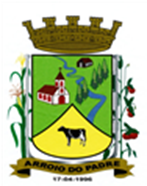 ESTADO DO RIO GRANDE DO SULMUNICÍPIO DE ARROIO DO PADREGABINETE DO PREFEITOÀ			Mensagem 45/2024.Câmara Municipal de VereadoresSenhor PresidenteSenhores VereadoresAo novamente me dirigir a esta Casa Legislativa os cumprimento e passo a expor o seguinte.Encaminho-lhes o projeto de lei 45/2024, que vem propor a abertura de Crédito Adicional Suplementar a dotações orçamentárias que são vinculadas a área de desenvolvimento e de proteção de serviços de saúde.São créditos para aquisição de equipamentos de informática e outros necessários a realização dos serviços, melhorias no prédio da Unidade Básica de Saúde, aquisição de equipamentos, aquisição de medicamentos, no projeto de lei descritos como material, bem ou serviço de distribuições gratuita e entre outros.Sem nenhuma dúvida, a alocação de mais recursos financeiros as finalidades indicadas atendem ao interesse público, elaborou-se mais este projeto de lei, ao qual se espera que seja apreciado e aprovado em breve para assim o município poder dispor orçamentariamente os recursos financeiros para o atendimento à população.Nada mais para o momento.Atenciosamente.Arroio do Padre, 06 de março de 2024._____________________Rui Carlos PeterPrefeito MunicipalAo Sr.Adavilson Kuter TimmPresidente da Câmara Municipal de VereadoresArroio do Padre/RSESTADO DO RIO GRANDE DO SULMUNICÍPIO DE ARROIO DO PADREGABINETE DO PREFEITOPROJETO DE LEI Nº 45, DE 06 DE MARÇO DE 2024.Autoriza o Município de Arroio do Padre a realizar abertura de Crédito Adicional Suplementar no Orçamento Municipal de 2024.Art. 1° Fica autorizado o Município de Arroio do Padre, Poder Executivo, a realizar abertura de Crédito Adicional Suplementar no Orçamento do Município para o exercício de 2024, nos seguintes programas de trabalho e respectivas categorias econômicas e conforme as quantias indicadas:05 – Secretaria de Saúde e Desenvolvimento Social01 – Fundo Municipal de Saúde – Rec. Próprios10 – Saúde 122 – Administração Geral0501 – Gestão Municipal da Saúde1.502 – Reaparelhamento da Secretaria de Saúde4.4.90.52.00.00.00 – Equipamentos e Material Permanente. R$ 10.000,00 (dez mil reais)Fonte de Recurso: 2.500.1002 - Recursos Não Vinculados de Impostos05 – Secretaria de Saúde e Desenvolvimento Social01 – Fundo Municipal de Saúde – Rec. Próprios10 – Saúde 301 – Atenção Básica0502 – Atenção à Saúde1.504 – Reaparelhamento da Unidade de Básica de Saúde4.4.90.52.00.00.00 – Equipamentos e Material Permanente. R$ 30.000,00 (trinta mil reais)Fonte de Recurso: 2.500.1002 - Recursos Não Vinculados de Impostos05 – Secretaria de Saúde e Desenvolvimento Social01 – Fundo Municipal da Saúde – Rec. Próprios10 – Saúde303 – Suporte Profilático e Terapêutico0502 – Atenção à Saúde2.508 – Manutenção da Farmácia Municipal3.3.90.32.00.00.00 – Material, Bem ou Serviço de Distribuição Gratuita. R$ 350.000,00 (trezentos e cinquenta mil reais)Fonte de Recurso: 2.500.1002 - Recursos Não Vinculados de Impostos05 – Secretaria de Saúde e Desenvolvimento Social01 – Fundo Municipal de Saúde – Rec. Próprios10 – Saúde 301 – Atenção Básica0502 – Atenção à Saúde1.512 – Melhorias na UBS3.3.90.39.00.00.00 – Outros Serviços de Terceiros – Pessoa Jurídica. R$ 200.000,00 (duzentos mil reais)Fonte de Recurso: 2.500.1002 - Recursos Não Vinculados de ImpostosValor total do Crédito Adicional Suplementar: R$ 590.000,00 (quinhentos e noventa mil reais)Art. 2° Servirão de cobertura para o Crédito Adicional Suplementar de que trata o art. 1° desta Lei, recursos financeiros provenientes do superávit financeiro verificado no exercício de 2023, na Fonte de Recurso: 2.500.0000 – Recursos Não Vinculados de Impostos, no valor de R$ 590.000,00 (quinhentos e noventa mil reais).Art. 3° Esta Lei entra em vigor na data de sua publicação.            Arroio do Padre, 06 de março de 2024.Visto técnico:Loutar PriebSecretário de Administração, Planejamento, Finanças, Gestão e TributosRui Carlos PeterPrefeito Municipal